Naturkunskap 1a2Studielogg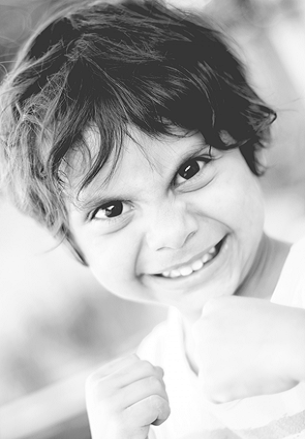 Charil EtudianNorrköping 201013-201216Tisdag 13/10Ekologi, ekosystem, näringskedjor med mera i boken Synpunkt 1b s 62-73 och s76 samt film 1-3  här.Uppgifter.Definiera begreppet EkologiEkologi är läran om ……………………………. ……………..  ………………….  ……… ………………………Definiera begreppet ekosystem.Ett ekosystem är………………………….. ……………………… ……………. ….. ……. ……………………………………….’Ett ekosystem kan vara t ex en skog eller en sjö och man brukar göra en uppdelning mellan ett ekosystems icke levande och levande faktorer. Räkna upp 6 icke levande och 5 levande faktorer som påverkar ett ekosystem.Levande faktorer:…………..………….…….osv..Visa en enkel ……………osv…… ………….Förklara……………………osv ………… …… …….